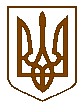 УКРАЇНАБілокриницька   сільська   радаРівненського   району    Рівненської    областіВ И К О Н А В Ч И Й       К О М І Т Е Т   РІШЕННЯвід  15  лютого  2019  року                                                                               № 28                                                              Про дозвіл на газифікаціюсадового будинку	Розглянувши  заяву гр. Рябого Миколи Анатолійовича  про дозвіл на газифікацію садового будинку в садовому масиві №1, земельна ділянка                 № 259 (г) на території Білокриницької сільської ради, керуючись ст. 30 Закону України «Про місце самоврядування в Україні», виконавчий комітет Білокриницької сільської радиВ И Р І Ш И В :Дати дозвіл на газифікацію садового будинку гр. Рябому М.А.  в  садовому масиві №1, земельна ділянка № 259 (г) на території Білокриницької сільської ради.Зобов’язати гр. Рябого М.А.  виготовити відповідну проектну документацію та погодити її згідно чинного законодавства.Після будівництва газопроводів передати їх безкоштовно на баланс ПАТ «Рівнегаз Збут».Сільський голова                                                                                      Т. Гончарук